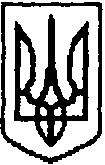 УКРАЇНАМУКАЧІВСЬКА МІСЬКА РАДА _____ сесія  7-го скликанняР І Ш Е Н Н Я_______________		      Мукачево				№______Про затвердження Програми організації безкоштовного харчування дітей пільгових категорій у закладах освіти Мукачівської міської  об’єднаної територіальної громади на 2020-2022 роки Відповідно до рішення виконавчого комітету Мукачівської міської ради від ______2019 №_______ «Про схвалення проєкту Програми організації безкоштовного харчування дітей пільгових категорій у закладах освіти Мукачівської міської об’єднаної територіальної громади  на 2020-2022 роки», з метою підтримки пільгових і соціально-незахищених категорій дітей  та забезпечення їх  безкоштовним харчуванням, відповідно до Закону України від 24.12.2015р. №911-VIII  “Про внесення змін до деяких законодавчих актів України”, Законів України “Про освіту”, “Про охорону дитинства”, „Про загальну середню освіту”, “Про дошкільну освіту”, враховуючи  рекомендації постійної депутатської комісії з питань бюджету та  соціально-економічного розвитку Мукачівської міської ради (протокол №_____ від _______р.), комісії з питань освіти, культури, молоді і спорту та духовного розвитку (протокол №___ від  ________ р.), керуючись п.22 ч.1 ст.26, ч.1 ст.59 Закону України «Про місцеве самоврядування в Україні», Мукачівська міська рада вирішила:1. Затвердити Програму організації безкоштовного харчування дітей пільгових категорій у закладах освіти Мукачівської міської  об’єднаної територіальної громади  на 2020-2022 роки  згідно додатку до цього рішення.	2. Вважати  таким, що втратило чинність рішення 53-ої  сесії Мукачівської міської ради  7-го скликання від 31.01.2019 №1300 «Про затвердження Програми організації безкоштовного харчування дітей у закладах освіти м. Мукачева на 2018-2020 роки у новій редакції» зі змінами та доповненнями з 01.01.2020 року.3. Фінансовому управлінню Мукачівської міської ради фінансування проводити в межах затверджених асигнувань в бюджеті на 2020-2022роки.4. Встановити, що дане рішення Мукачівської міської ради набирає чинності з 01.01.2020 року.5. Контроль за виконанням даного рішення покласти на першого заступника міського голови Р.Федіва,  постійну депутатську комісію з питань бюджету та соціально-економічного розвитку та постійну депутатську комісію з питань  освіти, культури, молоді і спорту та духовного розвитку.Міський голова									А.Балога									ЗАТВЕРДЖЕНО рішення ____ сесії  7-го скликанняМукачівської міської ради						           _________ р. №____ПРОГРАМА організації безкоштовного харчування дітей пільгових категорій у закладах освіти Мукачівської міської  об’єднаної територіальної громади  на 2020-2022 роки  1.1. Паспорт  Програми(загальна характеристика Програми)2. Визначення проблеми, на розв’язання якої спрямована ПрограмаНа даний час ситуація в Україні зумовлює значне зниження життєвого рівня сімей, наближення деяких з них до групи соціального ризику.  24 грудня 2015 року Верховна Рада України ухвалила Закон України №911- VIII ,,Про внесення змін до деяких законодавчих актів України”,  яким передбачено припинення фінансування з державного бюджету безкоштовного харчування окремих категорій учнів закладів освіти та розширення категорії учнів, які охоплені безкоштовним  харчуванням за рахунок коштів міського бюджету.Дана Програма - це заходи, що здійснюються на місцевому рівні з метою створення умов для   забезпечення харчуванням: - дітей пільгових категорій 1-11 класів, а саме: учнів із малозабезпечених сімей, які отримують допомогу відповідно до Закону України "Про державну соціальну допомогу малозабезпеченим сім’ям", дітей-сиріт та дітей позбавлених батьківського піклування, дітей з особливими освітніми проблемами, які навчаються в інклюзивних класах;- учнів 1-11 класів з числа дітей осіб, визнаних учасниками бойових дій; дітей,один із батьків яких загинув (пропав безвісти) у районі проведення АТО; дітей з інвалідністю; дітей, які постраждали внаслідок аварії на ЧАЕС;  дітей військовослужбовців, які загинули (померли) чи пропали безвісті під час проходження військової служби;- вихованців закладів дошкільної освіти   із числа дітей осіб, визнаних учасниками бойових дій; дітей,один із батьків яких загинув (пропав безвісти) у районі проведення АТО. 3. Визначення мети Програми	Метою Програми є:	сприяння збереженню здоров’я дітей Мукачівської міської  об’єднаної територіальної громади , забезпечення їх безкоштовним  харчуванням під час освітнього процесу;	обов’язкове забезпечення безкоштовним  харчуванням учнів 1-11 класів  пільгових категорій, а саме: учнів із малозабезпечених сімей, які отримують допомогу відповідно до Закону України "Про державну соціальну допомогу малозабезпеченим сім’ям", дітей-сиріт та дітей позбавлених батьківського піклування, дітей з особливими освітніми проблемами, які навчаються в інклюзивних класах  за рахунок коштів місцевого бюджету;	сприяння вирішенню соціального захисту дітей із сімей осіб, визнаних учасниками бойових дій; дітей,один із батьків яких загинув (пропав безвісти) у районі проведення АТО, а саме: забезпечення безкоштовним   харчуванням учнів 1-11 класів закладів загальної середньої освіти Мукачівської міської  об’єднаної територіальної громади  та безкоштовним харчуванням вихованців закладів дошкільної освіти   Мукачівської міської  об’єднаної територіальної громади;	сприяння вирішенню соціального захисту (забезпечення безкоштовним   харчуванням) дітей з інвалідністю; дітей, які постраждали внаслідок аварії на ЧАЕС; дітей військовослужбовців, які загинули (померли) чи пропали безвісти під час проходження військової служби із числа учнів 1-11 класів закладів загальної середньої освіти Мукачівської міської  об’єднаної територіальної громади.4. Обґрунтування  шляхів і засобів розв’язання проблеми, обсягів та джерел фінансування; строки та етапи виконання Програми	Програма передбачає:	обов’язкове забезпечення харчуванням учнів 1-11 класів  пільгових категорій, а саме: учнів із малозабезпечених сімей, які отримують допомогу відповідно до Закону України "Про державну соціальну допомогу малозабезпеченим сім’ям", дітей-сиріт та дітей позбавлених батьківського піклування, дітей з особливими освітніми проблемами, які навчаються в інклюзивних класах   за рахунок коштів міського бюджету;	забезпечення харчуванням за бюджетні кошти (міський бюджет)  дітей із сімей осіб, визнаних учасниками бойових дій; дітей, один із батьків яких загинув (пропав безвісти) у районі проведення АТО, а саме: забезпечення харчуванням учнів 1-11 класів закладів загальної середньої освіти Мукачівської міської  об’єднаної територіальної громади  та безкоштовним харчуванням вихованців закладів дошкільної освіти Мукачівської міської  об’єднаної територіальної громади;	забезпечення харчуванням за бюджетні кошти (міський бюджет)  дітей з інвалідністю; дітей, які постраждали внаслідок аварії на ЧАЕС; дітей військовослужбовців, які загинули (померли) чи пропали безвісти під час проходження військової служби із числа учнів 1-11 класів закладів загальної середньої освіти Мукачівської міської  об’єднаної територіальної громади;	надання необхідної психологічної допомоги дітям даної категорії.	Фінансове забезпечення виконання Програми здійснюватиметься в установленому порядку за рахунок коштів міського бюджету, інших джерел фінансування, не заборонених законодавством. Вартість безкоштовного  харчування для учнів у закладах загальної середньої освіти Мукачівської міської  об’єднаної територіальної громади  складає 8 грн. Денна вартість харчування  вихованців закладів дошкільної освіти Мукачівської міської  об’єднаної територіальної громади  – 38 грн.Загальний обсяг фінансування Програми становить 10038,5 тис. грн. Джерела фінансування  Програми передбачені згідно додатку 1 до Програми.Шляхи та способи з виконання Програми передбачені згідно додатку 2 до Програми.5. Перелік завдань  Програми та результативні показники	Основними завданнями  Програми   є:	створення умов для безкоштовного харчування дітей закладів  освіти;	формування навичок правильного та здорового харчування;   забезпечення харчуванням учнів 1-11 класів  пільгових категорій, а саме: учнів із малозабезпечених сімей, які отримують допомогу відповідно до Закону України "Про державну соціальну допомогу малозабезпеченим сім’ям", дітей-сиріт та дітей позбавлених батьківського піклування, дітей з особливими освітніми проблемами, які навчаються в інклюзивних класах  Мукачівської ОТГ за рахунок коштів міського бюджету;	забезпечення харчуванням за бюджетні кошти (міський бюджет)  дітей із сімей осіб, визнаних учасниками бойових дій; дітей,один із батьків яких загинув (пропав безвісти) у районі проведення АТО, а саме забезпечення харчуванням учнів 1-11 класів закладів загальної середньої освіти Мукачівської міської  об’єднаної територіальної громади  та безкоштовним харчуванням вихованців закладів дошкільної освіти Мукачівської міської  об’єднаної територіальної громади;	забезпечення харчуванням за бюджетні кошти (міський бюджет)  дітей з інвалідністю; дітей, які постраждали внаслідок аварії на ЧАЕС; дітей військовослужбовців, які загинули (померли) чи пропали безвісти під час проходження військової служби із числа учнів 1-11 класів закладів загальної середньої освіти Мукачівської міської  об’єднаної територіальної громади.	Виконання визначених Програмою завдань дозволить надати пільгу, а саме  забезпечити потребу у наданні соціальної підтримки таких дітей та забезпечити їх харчуванням за кошти міського бюджету. 6. Напрями діяльності та заходи Програми Забезпечення безкоштовним   харчуванням учнів 1-11 класів із малозабезпечених сімей, які отримують допомогу відповідно до Закону України "Про державну соціальну допомогу малозабезпеченим сім’ям" ; із числа дітей-сиріт та дітей, позбавлених батьківського піклування; із числа дітей з особливими освітніми проблемами, які навчаються в інклюзивних класах; із числа дітей осіб, визнаних учасниками бойових дій; дітей,один із батьків яких загинув (пропав безвісти) у районі проведення АТО;  із числа  дітей з інвалідністю; із числа дітей, які постраждали внаслідок аварії на ЧАЕС; із числа дітей військовослужбовців, які загинули (померли) чи пропали безвісти під час проходження військової служби. Забезпечення безкоштовним харчуванням вихованців закладів дошкільної освіти із числа дітей осіб, визнаних учасниками бойових дій; дітей,один із батьків яких загинув (пропав безвісти) у районі проведення АТО7. Координація та контроль за ходом виконання Програми	Координацію роботи та контроль за виконанням заходів Програми здійснює управління освіти, молоді та спорту Мукачівської міської ради.Відповідальний виконавець Програми – управління освіти, молоді та спорту Мукачівської міської ради щокварталу, до 15 числа наступного за звітним періодом місяця та щороку до 10 лютого надає фінансовому управлінню та відділу економіки Мукачівської міської ради інформацію про стан виконання  Програми згідно додатку 3 до Програми.Відповідальний виконавець Програми – управління освіти, молоді та спорту Мукачівської міської ради за підсумками року подає на розгляд сесії Мукачівської міської ради звіт про стан виконання Програми до 01 березня року наступного за звітним періодом.	Секретар міської ради							І. МанякДодаток 1 до Програми організації безкоштовного харчування дітей пільгових категорій у закладах освіти Мукачівської міської  об’єднаної територіальної громади  на 2020-2022 роки Ресурсне забезпечення Програми Програма організації безкоштовного харчування дітей пільгових категорій у закладах освіти Мукачівської міської  об’єднаної територіальної громади  на 2020-2022 рокитис. грн.Секретар міської ради													І. МанякДодаток 2 до Програми організації безкоштовного харчування дітей  пільгових категорій у закладах освіти Мукачівської міської  об’єднаної територіальної громади   на 2020-2022 роки Перелік заходів і завдань Програми організації безкоштовного харчування дітей пільгових категорій  у закладах освіти  Мукачівської міської  об’єднаної територіальної громади  на 2020-2022 роки Секретар міської ради 													І.МанякДодаток 3 до Програми організації безкоштовного харчування дітей пільгових категорій  у закладах освіти Мукачівської міської  об’єднаної територіальної громади  на 2020-2022 роки Інформація про виконання Програми за ______ рік  	1.____________	 _____________________________________________________________________________________________________                  КЕКВ				найменування головного розпорядника бюджетних коштів	2.____________        _____________________________________________________________________________________________________                   КЕКВ				найменування відповідального виконавця Програми3 .______________      _______________________________________________________________________________________________________________         КФКВ                                                       найменування Програми, дата і номер рішення міської ради про її затвердження            4. Напрями діяльності та заходи програми ______________________________________________________________________________________________       5. Аналіз виконання за видатками в цілому за Програмою:					                       	      	тис. гривеньСекретар міської ради 												    	      І.Маняк1.Ініціатор розроблення ПрограмиУправління освіти, молоді та спорту  Мукачівської міської ради2.Рішення виконавчого комітету Мукачівської міської ради про схвалення Програми3.Розробник ПрограмиУправління освіти, молоді та спорту Мукачівської міської ради4.Співрозробники Програми-5.Відповідальний виконавець Програми Управління освіти, молоді та спорту  Мукачівської міської ради5.1.Головний розпорядник коштів  Управління освіти, молоді та спорту  Мукачівської міської ради6.Учасники ПрограмиУправління освіти, молоді та спорту Мукачівської міської ради,  заклади освіти Мукачівської міської  об’єднаної територіальної громади 7.Термін реалізації Програми2020-2022 роки7.1Етапи виконання ПрограмиІ етап – 2020рікІІ етап – 2021рікІІІ етап – 2022рік8.Перелік  міських бюджетів, які беруть участь у виконанні програми (для комплексних Програм)Міський бюджет,  інші джерела, незаборонені законодавством9.Загальний обсяг фінансових ресурсів, необхідних для реалізації Програми, всього,тис.грн.у тому числі:10038,5 тис. грн. тис.грн. з ник:2020 рік – 2890,9 тис.грн.2021 рік – 3324,5 тис.грн.2022 рік – 3823,1 тис.грн.9.1.коштів міського бюджету 10038,5 тис. грн.коштів інших джерел-Обсяг коштів, 
які пропонується залучити на виконання 
ПрограмиЕтапи виконання ПрограмиЕтапи виконання ПрограмиЕтапи виконання ПрограмиУсього витрат на виконання ПрограмиОбсяг коштів, 
які пропонується залучити на виконання 
ПрограмиIІIІІIУсього витрат на виконання ПрограмиОбсяг коштів, 
які пропонується залучити на виконання 
Програми2020 рік2021 рік2022 рікУсього витрат на виконання ПрограмиОбсяг ресурсів,  всього, у тому числі:2890,93324,53823,110038,5державний бюджетобласний бюджетМіський бюджет2890,93324,53823,110038,5кошти не бюджетних джерелІнші 0000№Назва напряму діяльності(пріоритетні завдання)Перелік заходів Програми(кількість учнів)Строк виконання заходуВиконавціДжерела фінансуванняОбсяги фінансування (вартість), тис.грн., у тому числі: Очікуваний результат№Назва напряму діяльності(пріоритетні завдання)Перелік заходів Програми(кількість учнів)Строк виконання заходуВиконавціДжерела фінансуванняОбсяги фінансування (вартість), тис.грн., у тому числі: 1Забезпечення безкоштовним   харчуванням учнів 1-11 класів із малозабезпечених сімей, які отримують допомогу відповідно до Закону України "Про державну соціальну допомогу малозабезпеченим сім’ям" 1202020-2022 рокиУправління освіти, молоді та спорту Мукачівської міської радиМіський бюджетІ етап: 2020р. – 146,0Вирішення соціального захисту дітей пільгових категорій (організація безкоштовного харчуванням)1Забезпечення безкоштовним   харчуванням учнів 1-11 класів із малозабезпечених сімей, які отримують допомогу відповідно до Закону України "Про державну соціальну допомогу малозабезпеченим сім’ям" 1202020-2022 рокиУправління освіти, молоді та спорту Мукачівської міської радиМіський бюджетІІ етап: 2021р. – 167,9Вирішення соціального захисту дітей пільгових категорій (організація безкоштовного харчуванням)1Забезпечення безкоштовним   харчуванням учнів 1-11 класів із малозабезпечених сімей, які отримують допомогу відповідно до Закону України "Про державну соціальну допомогу малозабезпеченим сім’ям" 1202020-2022 рокиУправління освіти, молоді та спорту Мукачівської міської радиМіський бюджетІІІ етап: 2022р. – 193,1Вирішення соціального захисту дітей пільгових категорій (організація безкоштовного харчуванням)2Забезпечення безкоштовним   харчуванням  учнів 1-11 класів із числа дітей-сиріт та дітей, позбавлених батьківського піклуванння1202020-2022 рокиУправління освіти, молоді та спорту Мукачівської міської радиМіський бюджетІ етап: 2020р. – 146,0Вирішення соціального захисту дітей пільгових категорій (організація безкоштовного харчуванням)2Забезпечення безкоштовним   харчуванням  учнів 1-11 класів із числа дітей-сиріт та дітей, позбавлених батьківського піклуванння1202020-2022 рокиУправління освіти, молоді та спорту Мукачівської міської радиМіський бюджетІІ етап: 2021р. – 167,9Вирішення соціального захисту дітей пільгових категорій (організація безкоштовного харчуванням)2Забезпечення безкоштовним   харчуванням  учнів 1-11 класів із числа дітей-сиріт та дітей, позбавлених батьківського піклуванння1202020-2022 рокиУправління освіти, молоді та спорту Мукачівської міської радиМіський бюджетІІІ етап: 2022р. – 193,1Вирішення соціального захисту дітей пільгових категорій (організація безкоштовного харчуванням)3Забезпечення безкоштовним   харчуванням учнів 1-11 класів із числа дітей з особливими освітніми проблемами, які навчаються в інклюзивних класах1102020-2022 рокиУправління освіти, молоді та спорту Мукачівської міської радиМіський бюджетІ етап: 2020р. – 133,8Вирішення соціального захисту дітей пільгових категорій (організація безкоштовного харчуванням)3Забезпечення безкоштовним   харчуванням учнів 1-11 класів із числа дітей з особливими освітніми проблемами, які навчаються в інклюзивних класах1102020-2022 рокиУправління освіти, молоді та спорту Мукачівської міської радиМіський бюджетІІ етап: 2021р. – 153,9Вирішення соціального захисту дітей пільгових категорій (організація безкоштовного харчуванням)3Забезпечення безкоштовним   харчуванням учнів 1-11 класів із числа дітей з особливими освітніми проблемами, які навчаються в інклюзивних класах1102020-2022 рокиУправління освіти, молоді та спорту Мукачівської міської радиМіський бюджетІІІ етап: 2022р. – 177,0Вирішення соціального захисту дітей пільгових категорій (організація безкоштовного харчуванням)4Забезпечення безкоштовним харчуванням учнів 1-11 класів із числа дітей осіб, визнаних учасниками бойових дій; дітей,один із батьків яких загинув (пропав безвісти) у районі проведення АТО 6002020-2022 рокиУправління освіти, молоді та спорту Мукачівської міської радиМіський бюджетІ етап: 2020р. – 730,1Вирішення соціального захисту дітей пільгових категорій (організація безкоштовного харчуванням)4Забезпечення безкоштовним харчуванням учнів 1-11 класів із числа дітей осіб, визнаних учасниками бойових дій; дітей,один із батьків яких загинув (пропав безвісти) у районі проведення АТО 6002020-2022 рокиУправління освіти, молоді та спорту Мукачівської міської радиМіський бюджетІІ етап: 2021р. – 839,6Вирішення соціального захисту дітей пільгових категорій (організація безкоштовного харчуванням)4Забезпечення безкоштовним харчуванням учнів 1-11 класів із числа дітей осіб, визнаних учасниками бойових дій; дітей,один із батьків яких загинув (пропав безвісти) у районі проведення АТО 6002020-2022 рокиУправління освіти, молоді та спорту Мукачівської міської радиМіський бюджетІІІ етап: 2022р. – 965,5Вирішення соціального захисту дітей пільгових категорій (організація безкоштовного харчуванням)5Забезпечення безкоштовним   харчуванням учнів 1-11 класів із числа  дітей з інвалідністю 1402020-2022 рокиУправління освіти, молоді та спорту Мукачівської міської радиМіський бюджетІ етап: 2020р. – 170,4Вирішення соціального захисту дітей пільгових категорій (організація безкоштовного харчуванням)5Забезпечення безкоштовним   харчуванням учнів 1-11 класів із числа  дітей з інвалідністю 1402020-2022 рокиУправління освіти, молоді та спорту Мукачівської міської радиМіський бюджетІІ етап: 2021р. – 195,9Вирішення соціального захисту дітей пільгових категорій (організація безкоштовного харчуванням)5Забезпечення безкоштовним   харчуванням учнів 1-11 класів із числа  дітей з інвалідністю 1402020-2022 рокиУправління освіти, молоді та спорту Мукачівської міської радиМіський бюджетІІІ етап: 2022р. – 225,3Вирішення соціального захисту дітей пільгових категорій (організація безкоштовного харчуванням)6Забезпечення безкоштовним   харчуванням учнів 1-11 класів із числа дітей, які постраждали внаслідок аварії на ЧАЕС 1002020-2022 рокиУправління освіти, молоді та спорту Мукачівської міської радиМіський бюджетІ етап: 2020р. – 121,7Вирішення соціального захисту дітей пільгових категорій (організація безкоштовного харчуванням)6Забезпечення безкоштовним   харчуванням учнів 1-11 класів із числа дітей, які постраждали внаслідок аварії на ЧАЕС 1002020-2022 рокиУправління освіти, молоді та спорту Мукачівської міської радиМіський бюджетІІ етап: 2021р. – 139,9Вирішення соціального захисту дітей пільгових категорій (організація безкоштовного харчуванням)6Забезпечення безкоштовним   харчуванням учнів 1-11 класів із числа дітей, які постраждали внаслідок аварії на ЧАЕС 1002020-2022 рокиУправління освіти, молоді та спорту Мукачівської міської радиМіський бюджетІІІ етап: 2022р. – 160,9Вирішення соціального захисту дітей пільгових категорій (організація безкоштовного харчуванням)7Забезпечення безкоштовним  харчуванням учнів 1-11 класів із числа дітей військовослужбовців, які загинули (померли) чи пропали безвісти під час проходження військової служби 102020-2022 рокиУправління освіти, молоді та спорту Мукачівської міської радиМіський бюджетІ етап: 2020р. – 12,2Вирішення соціального захисту дітей пільгових категорій (організація безкоштовного харчуванням)7Забезпечення безкоштовним  харчуванням учнів 1-11 класів із числа дітей військовослужбовців, які загинули (померли) чи пропали безвісти під час проходження військової служби 102020-2022 рокиУправління освіти, молоді та спорту Мукачівської міської радиМіський бюджетІІ етап: 2021р. – 14,0Вирішення соціального захисту дітей пільгових категорій (організація безкоштовного харчуванням)7Забезпечення безкоштовним  харчуванням учнів 1-11 класів із числа дітей військовослужбовців, які загинули (померли) чи пропали безвісти під час проходження військової служби 102020-2022 рокиУправління освіти, молоді та спорту Мукачівської міської радиМіський бюджетІІІ етап: 2022р. – 16,1Вирішення соціального захисту дітей пільгових категорій (організація безкоштовного харчуванням)8Забезпечення безкоштовним  харчуванням вихованців закладів дошкільної освіти із числа дітей осіб, визнаних учасниками бойових дій; дітей,один із батьків яких загинув (пропав безвісти) у районі проведення АТО 2002020-2022 рокиУправління освіти, молоді та спорту Мукачівської міської радиМіський бюджетІ етап: 2020р. – 1430,7Вирішення соціального захисту дітей пільгових категорій (організація безкоштовного харчуванням)8Забезпечення безкоштовним  харчуванням вихованців закладів дошкільної освіти із числа дітей осіб, визнаних учасниками бойових дій; дітей,один із батьків яких загинув (пропав безвісти) у районі проведення АТО 2002020-2022 рокиУправління освіти, молоді та спорту Мукачівської міської радиМіський бюджетІІ етап: 2021р. – 1645,4Вирішення соціального захисту дітей пільгових категорій (організація безкоштовного харчуванням)8Забезпечення безкоштовним  харчуванням вихованців закладів дошкільної освіти із числа дітей осіб, визнаних учасниками бойових дій; дітей,один із батьків яких загинув (пропав безвісти) у районі проведення АТО 2002020-2022 рокиУправління освіти, молоді та спорту Мукачівської міської радиМіський бюджетІІІ етап: 2022р. – 1892,1Вирішення соціального захисту дітей пільгових категорій (організація безкоштовного харчуванням)№ п/пЗахідГоловнийвиконавецьта строквиконанняПланові обсяги фінансування, тис. грн.Планові обсяги фінансування, тис. грн.Планові обсяги фінансування, тис. грн.Планові обсяги фінансування, тис. грн.Планові обсяги фінансування, тис. грн.Фактичні обсяги фінансування, тис. грн.Фактичні обсяги фінансування, тис. грн.Фактичні обсяги фінансування, тис. грн.Фактичні обсяги фінансування, тис. грн.Фактичні обсяги фінансування, тис. грн.Стан виконання заходів (результативні показники виконання Програми)№ п/пЗахідГоловнийвиконавецьта строквиконанняВсьогоУ тому числі:У тому числі:У тому числі:У тому числі:ВсьогоУ тому числі:У тому числі:У тому числі:У тому числі:Стан виконання заходів (результативні показники виконання Програми)№ п/пЗахідГоловнийвиконавецьта строквиконанняВсьогоДержавний бюджетОбласнийбюджетМіський бюджетКошти не бюдждетних джерелВсьогоМіський бюджетМісцевий бюджетРайонний, міський (міст обласного підпорядкування) бюджетиКошти не бюдждетних джерелСтан виконання заходів (результативні показники виконання Програми)Бюджетні асигнування з урахуванням змінБюджетні асигнування з урахуванням змінБюджетні асигнування з урахуванням змінПроведені видаткиПроведені видаткиПроведені видаткиВідхиленняВідхиленняВідхиленняВідхиленняВідхиленняусьогоЗагальний фондСпеціальний фондусьогоЗагальний фондСпеціальний фондусьогоЗагальний фондСпеціальний фонд%